в Красноярское УФАСг. Красноярск, ул. Мира, 81ДЗаявитель: ООО «Система Безопасности»662971, Россия, Красноярский Край, г.Железногорск, ул.Школьная,д.53.e-mail ohrana_systemab@mail.ruтел/факс: 8-902-992-27-79Название аукциона:оказание услуг по охране объекта крытый футбольный манеж "Футбол-Арена Енисей" и расположенного на его территории имуществаРеестровый номер торгов:№31908535624Форма торгов:Электронный аукционЗаказчик:Краевое государственное автономное учреждение «Спортивная школа олимпийского резерва по футболу «Енисей»Почтовый адрес: 660055, КРАЙ КРАСНОЯРСКИЙ, Г КРАСНОЯРСК, УЛ НОВГОРОДСКАЯ, дом ДОМ 5, корпус СТРОЕНИЕ 7Место нахождение: 660055, КРАЙ КРАСНОЯРСКИЙ, Г КРАСНОЯРСК, УЛ НОВГОРОДСКАЯ, дом ДОМ 5, корпус СТРОЕНИЕ 7Тел. Приемная (391) 222-82-40e-mail: priem@dfc-enisey.ruЖалобаНа несоответствие закупочной документации19.11.2019 на официальном сайте www.zakupki.gov.ru было размещено извещение и документация о проведении Запроса предложений в электронной форме №31908535624 оказание услуг по охране объекта крытый футбольный манеж "Футбол-Арена Енисей" и расположенного на его территории имущества. Согласно РАЗДЕЛА I.1. ОБЩИЕ УСЛОВИЯ ПРОВЕДЕНИЯ ЗАПРОСА ПРЕДЛОЖЕНИЙ документации Начальная (максимальная) цена договора 1 932 480 (один миллион девятьсот тридцать две тысячи четыреста восемьдесят) рублей 00 копеек.  Однако согласно Части IIТЕХНИЧЕСКОЕ ЗАДАНИЕ в п.7 указана цена контракта 1 864 301 (один миллион восемьсот шестьдесят четыре тысячи триста один) рубль 34 копейки.Участником торгов не понятно на какой начальный ценник все таки ориентироваться. Считаем, что указывая разные начальные цены заказчик вводит в заблуждение участников торгов. Указывая разную начальную цену участники торгов не могут в полной мере рассчитать рентабельность объекта. На основании вышеизложенного руководствуясь ст.4 Федерального закона "О закупках товаров, работ, услуг отдельными видами юридических лиц" от 18.07.2011 N 223-ФЗ (действующая редакция, 2016).ПРОШУ:Провести внеплановую проверку относительно соответствия аукционной документации.Вынести предписание в отношении заказчика, об устранении нарушений требований документации.Приложение:1.Полномочия руководителя            Генеральный директор                                                   Погорелов В.И.Подписано ЭЦП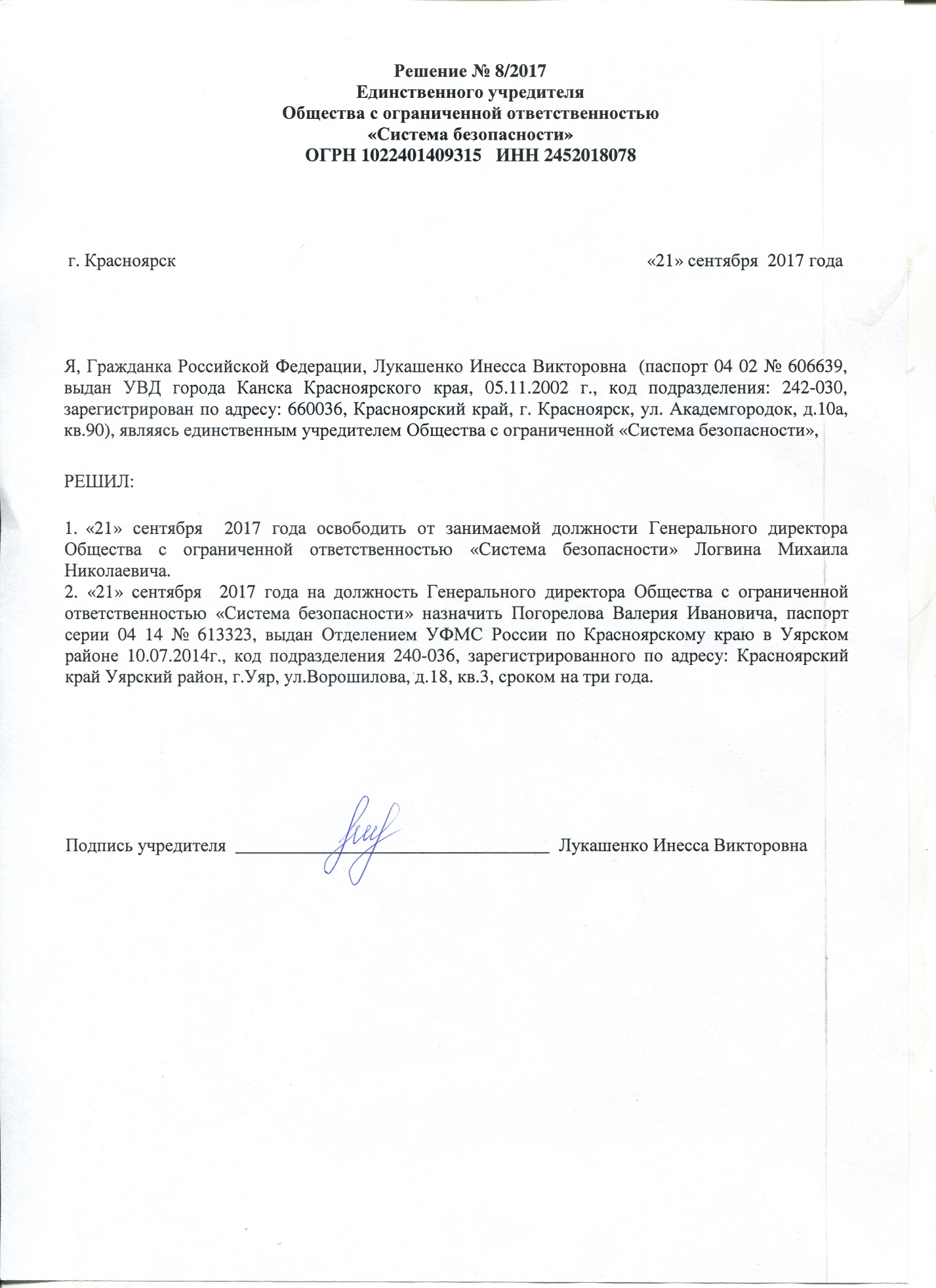 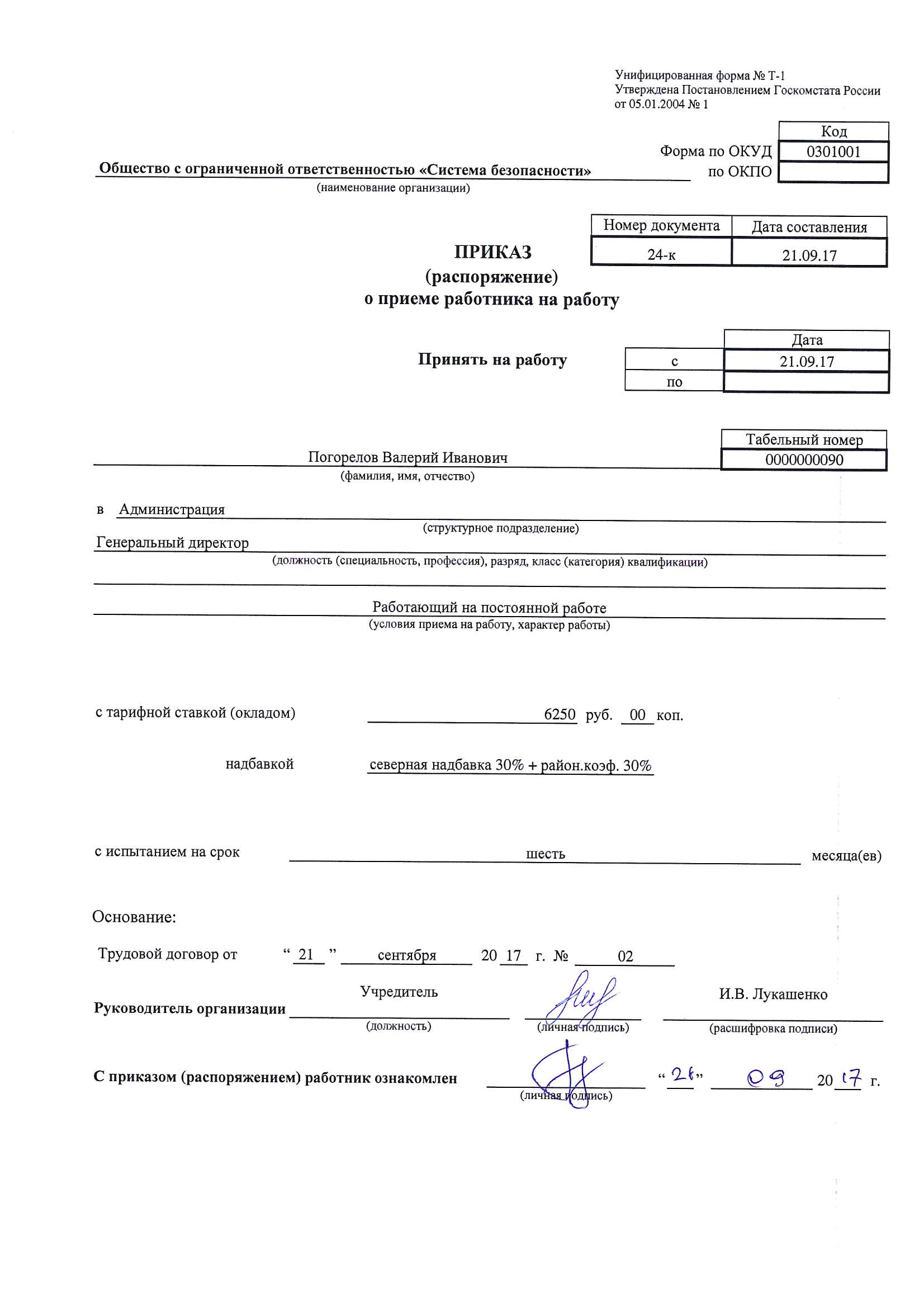                           28 ноября 2019 г.